Sample Assessment Tasks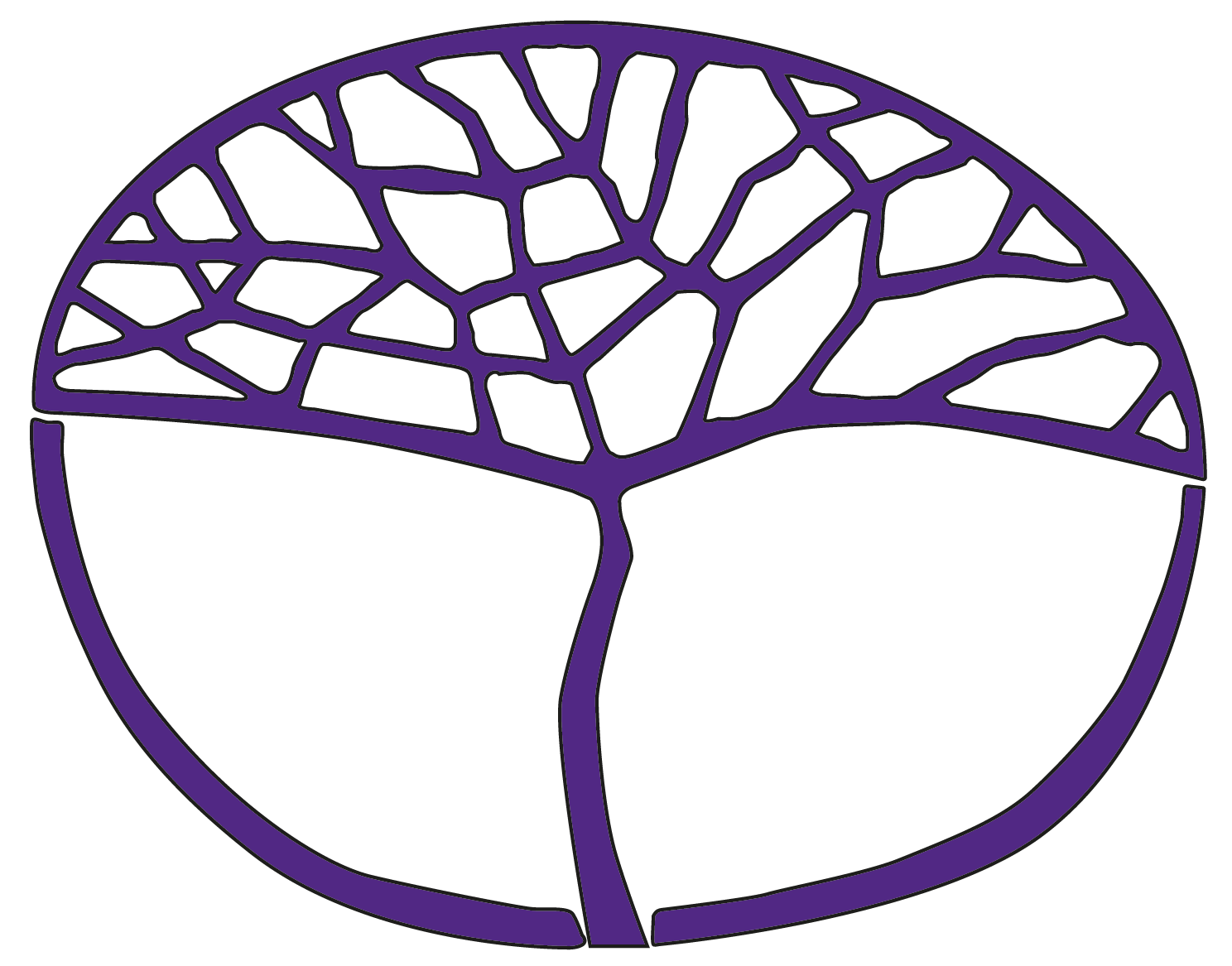 Health and Physical Education Preliminary Unit 3 and Unit 4Copyright© School Curriculum and Standards Authority, 2014This document – apart from any third party copyright material contained in it – may be freely copied, or communicated on an intranet, for non-commercial purposes in educational institutions, provided that the School Curriculum and Standards Authority is acknowledged as the copyright owner, and that the Authority’s moral rights are not infringed.Copying or communication for any other purpose can be done only within the terms of the Copyright Act 1968 or with prior written permission of the School Curriculum and Standards Authority. Copying or communication of any third party copyright material can be done only within the terms of the Copyright Act 1968 or with permission of the copyright owners.Any content in this document that has been derived from the Australian Curriculum may be used under the terms of the Creative Commons Attribution-NonCommercial 3.0 Australia LicenceDisclaimerAny resources such as texts, websites and so on that may be referred to in this document are provided as examples of resources that teachers can use to support their learning programs. Their inclusion does not imply that they are mandatory or that they are the only resources relevant to the course.Sample assessment taskHealth and Physical Education – PreliminaryTask 1 – Unit 3ConditionsPeriod allowed for completion of the task: three weeks__________________________________________________________________________________Task 1: Healthy relationshipsYou will brainstorm the qualities of a good relationship and provide reasons why you think they are important. Based on these reasons, you will choose the qualities that you feel are most important to you, and create a recipe for a healthy, positive relationship.For this task, you will need to:with the help of your teacher, brainstorm the qualities/characteristics of a good relationship discuss each quality, noting which ones are consistent with a healthy, respectful relationshiprefer to the relationship qualities on Worksheet 1: Relationship rating and rate each one as ‘important’ or ‘not so important’add five more qualities that you think are important (these may have come from the brainstorm activity)provide reasons why you think they are importantcreate a recipe for a good relationship, choosing qualities that are important to you (use the example provided) on Worksheet 2: Recipe for a good relationshippresent the recipe to the class.Your progress in this task will be documented in the following ways:your completion of Worksheet 1: Relationship ratingyour completion of Worksheet 2: Recipe for a good relationship.Worksheet 1: Relationship ratingFor each relationship quality, tick yes or no to identify whether that quality is important or not in a healthy relationship. On the next page, add five more good qualities to this list and comment on why you think these are important. Your list of good qualities of a healthy relationshipWorksheet 2: Recipe for a good relationshipExampleIngredients: 	1 cup of kindness½ cup of understanding2 tablespoons of honesty2 tablespoons of patienceA drop of toleranceFun and laughter (for dusting)MethodMix kindness with understanding and stir for one minute. Add honesty and patience and a drop of tolerance. Finish with a generous dusting of fun and laughter.Create your own recipe for a healthy relationshipTask 1 – Completion checklistUnit outcome: Identify and understand basic health skills and conceptsSample assessment taskHealth and Physical Education – PreliminaryTask 2 – Unit 3ConditionsSuggested working time for the task: three weeks__________________________________________________________________________________Task 2: What is a serve?You will use the Australian Dietary Guidelines Summary to work out what a serve looks like for the following food groups:fruitvegetablesgrain (cereal) foodslean meats and poultry, fish, eggs tofu, nuts and seeds and legumes/beansmilk, yoghurt, cheese water.You will determine the number of serves a person your age should eat in a normal day according to the Guidelines, and communicate this information in a pamphlet or poster.For this task, you will need:a copy of the Australian Dietary Guidelines Summary. Specifically, you will need to have a copy of pages 4, 15–17, 19, 24–25. The summary is available at: http://www.eatforhealth.gov.au/sites/default/files/files/the_guidelines/n55a_australian_dietary_guidelines_summary_131014.pdf.For this task, you will need to:look at page 4 of the Guidelines Summary which shows a plate split into five colour-coded portionscomplete Worksheet 1: What’s on the plate?look at pages 15–17, 19, 22 and 24–25 of the Guidelines Summarycalculate the number of serves of food groups you should be eating each day for your age and gender.  Write your answers on Worksheet 2: How many serves?draw some examples of what a serve looks like for each food group in column 3 on Worksheet 2create a poster or a pamphlet which shows the five types of food groups and the number of serves a person your age should be eating daily. Include a title, pictures of different foods (use cut-out images and/or photographs or drawings) and indicate the serving size for each food.Your progress in this task will be documented in the following ways:your completion of Worksheet 1 and Worksheet 2your poster or pamphlet, showing types of food groups and amount of serves required for good health for a particular age and gender.Worksheet 1: What’s on the plate?The Australian Guide to Healthy Eating shows the types of foods we all need to eat for good health and wellbeing and how much we need to eat.On page 4 of the Guidelines Summary, there is a picture of a plate split into five sections. Look at the plate and fill in the gaps in the table below. Worksheet 2: How many serves?I am a _______ year old male/female (circle which applies).Refer to the pages of the Australian Dietary Guidelines Summary to help you complete columns 2 and 3 of the table below. The pages you need to look at are noted in column 1.Task 2 – Completion checklistUnit outcome: Identify and understand basic health skills and conceptsSample assessment taskHealth and Physical Education – PreliminaryTask 6 – Unit 4ConditionsSuggested working time for the task: three weeks__________________________________________________________________________________Task 6: Health questYou will use the internet to locate information about a healthy lifestyle topic and choose two internet sites you could use to research information about the topic. You will explain why or why not each site can be relied upon to provide accurate and up-to-date information. For this task, you will need to:choose a topic from the list belowstaying safe in the suneating for good health and wellbeinggetting enough physical activity for good healthwith the help of your teacher, locate two internet sites that can provide you with information on the topicuse Resource Sheet 1: Is it really true? to check these sites are reliable and provide up-to-date information about the topic. Your progress in this task will be documented in the following ways:application of Resource Sheet 1verbal or written summary to explain whether each site contains reliable and up-to-date information.Resource Sheet 1: Is it really true?There is so much information on the internet, it can be hard to know what is true and what is not true. Use the resource sheets to assess each internet site you have chosen.Name of website 1 ______________________________________________URL address ___________________________________________________Write 2–3 sentences, or use words to describe to your teacher whether you would use this site to research information about your health topic.Name of website 2 ______________________________________________URL address ___________________________________________________Write 2–3 sentences, or use words to describe to your teacher whether you would use this site to research information about your health topic.Task 1 – Completion checklistUnit outcome: Identify and understand basic health skills and conceptsQualityImportant?Give reasons for your answerHonestyYes     NoFriendlyYes     NoGood lookingYes     NoHas moneyYes     NoHas similar interestsYes     NoAdventurousYes     NoBrings me presentsYes     NoRespectfulYes     NoTolerantYes     NoIs smart at schoolYes     NoGood sense of humourYes     NoIs a good listenerYes     NoAlways agrees with what I sayYes     NoLives in a nice houseYes     NoQualities of a healthy relationshipReason(s) for your suggestion1.2.3.4.5.IngredientsMethodDescription of evidence 
to be collected by teacherDate evidence collectedLevel of support commentsStudent completion of Worksheet 1: Relationship ratingStudent completion of Worksheet 2: Recipe for a good relationshipColourType of foodExamples of foods of this typeDark greenMilk and cheeseWhole grains and high fibre cereals Light greenLean meats, fish, chicken, nuts and seeds and beans1233Food groupWhat is the recommended number of serves per day for my age and gender?Draw and describe two examples of a serveDraw and describe two examples of a serveFruit (page 17)Vegetables 
(pages 15 and 16)Grains (page 19)Lean meats and poultry, fish, eggs, tofu, nuts and seeds and legumes/beans 
(page 22)Milk, yoghurt and cheese 
(pages 24 and 25)Description of evidence 
to be collected by teacherDate evidence collectedLevel of support commentsStudent completion of Worksheet 1Student completion of Worksheet 2Student completion of a pamphlet to illustrate the correct food groups and serving sizes for age and genderQuestionsMy answersWho is hosting the website? For example,  .gov, .edu, .com, .org.Who is the author of the website?What are the qualifications of the author?Can you contact the author for further information? When was the webpage last updated?Is the site well organised and easy to navigate?QuestionsMy answersWho is hosting the website? For example,  .gov, .edu, .com, .org.Who is the author of the website?What are the qualifications of the author?Can you contact the author for further information? When was the webpage last updated?Is the site well organised and easy to navigate?Description of evidence 
to be collected by teacherDate evidence collectedLevel of support commentsCompletion of Resource Sheet 1: Is it really true?Teacher notes of student’s verbal or written recount/summary explaining reliability of sites